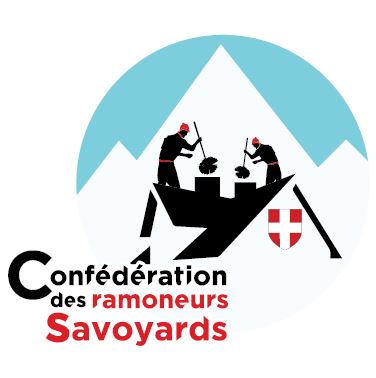 Fiche de prospection et analyse des besoinsDate contact : IDENTITÉContact Nom/Prénom : Rue :  CP/Ville : N° Tél : 		Email : ENTREPRISERaison sociale : SIRET : Code APE : Statut juridique : Régime de la microentreprise :  oui		  nonComment vous nous avez connu ?STATUT PROFESSIONNEL Salarié  Dirigeant non salarié Dirigeant assimilé salarié Travailleur indépendant/profession libérale Sans activité professionnelle Demandeur d’emploi Moyens de financement de la formation Personnels  OPCO  Transition Pro Pole emploi           CPF Entreprise  FAFCEA (artisans)       Autre : Si Pôle Emploi, n° identifiant : Si Transition pro, transmettre document « Projet Transition pro » + courrier « Modèle d’autorisation d’absence »Si OPCO, demandez à l’entreprise de faire les démarches avec son cabinet comptable (voir pour contrat de professionnalisation- envoyer doc « Projet contrat de professionnalisarion »)objectif de la formation Evolution professionnelle Reprise d’entreprise Reconversion  Retour à l’emploi Création d’entreprise Autre VOS DIPLOMES Aucun diplôme BEP/CAP BAC PRO/BT/BP BTS/DUT Licence Master Autre qUELLES SONT VOS EXPERIENCES PROFESSIONNELLES ? : CONFORMITES ET ADEQUATION DE L’ACTION DE FORMATIONPréciser la conformité et l’adéquation de la formation au regard de votre projet, de son niveau et l’objectif professionnel visé : : competences transferablesVeuillez préciser quelles expériences ou acquis sont en lien avec cette formation (s’il existe des compétences transférables) :VOS MOTIVATIONSQuelles sont les raisons pour lesquelles vous souhaitez faire cette formation :mAITRE DE STAGEAvez-vous déjà un maître de stage qui pourrait vous prendre en stage durant les 6 mois de formation ? : Si oui, le nom et téléphone : Si vous êtes en situation de handicap, avez-vous besoin d’une formation adaptée ?	  Oui	             NonSi oui, un rendez-vous en présentiel ou par téléphone sera fixé afin de prendre en compte votre demande et adapter au mieux la formation.commentaire